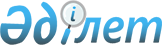 О выделении средств из резерва Правительства Республики КазахстанПостановление Правительства Республики Казахстан от 16 ноября 2009 года № 1839

      В соответствии с Законом Республики Казахстан от 4 декабря 2008 года "О республиканском бюджете на 2009-2011 годы", постановлением Правительства Республики Казахстан от 26 февраля 2009 года № 220 "Об утверждении Правил исполнения бюджета и его кассового обслуживания" Правительство Республики Казахстан ПОСТАНОВЛЯЕТ:



      1. Выделить Агентству Республики Казахстан по делам строительства и жилищно-коммунального хозяйства из резерва Правительства Республики Казахстан, предусмотренного в республиканском бюджете на 2009 год на неотложные затраты, средства в сумме 123670000 (сто двадцать три миллиона шестьсот семьдесят тысяч) тенге в виде целевых текущих трансфертов для перечисления акиму Восточно-Казахстанской области на создание нормативного запаса топлива государственными коммунальными предприятиями "Теплокоммунэнерго" города Семея и "Коммунальное многоотраслевое эксплуатационное предприятие" города Курчатова.



      2. Министерству финансов Республики Казахстан осуществить контроль за целевым использованием выделенных средств.



      3. Настоящее постановление вводится в действие со дня подписания.      Премьер-Министр

      Республики Казахстан                       К. Масимов
					© 2012. РГП на ПХВ «Институт законодательства и правовой информации Республики Казахстан» Министерства юстиции Республики Казахстан
				